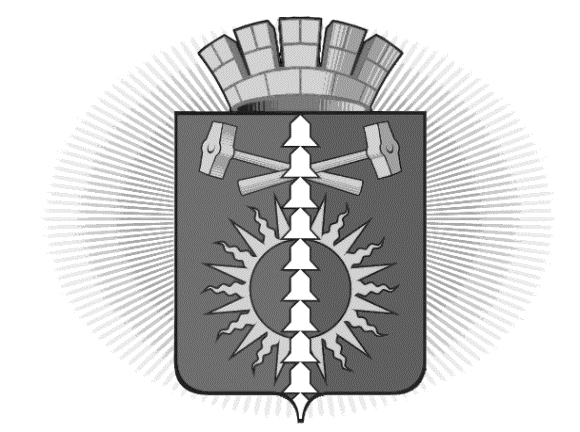 АДМИНИСТРАЦИЯ  ГОРОДСКОГО ОКРУГА ВЕРХНИЙ ТАГИЛ П О С Т А Н О В Л Е Н И Еот «07»  марта 2019 года  № 158город Верхний ТагилО предоставлении Гаренских Ивану Геннадьевичу разрешения на отклонение от предельного параметра разрешенного строительства, реконструкции объекта капитального строительства на земельном участке по адресу: Свердловская область, г. Верхний Тагил, ул. Гаренских,  дом № 51АРассмотрев Заключение о результатах публичных слушаний от 26 февраля 2019 г. «Принятие решения по выдаче разрешения на отклонение от предельного параметра разрешенного строительства, реконструкции объекта капитального строительства», в соответствии со ст. 38, 40 Градостроительного кодекса Российской Федерации от 29.12.2004 г. № 190-ФЗ,  ст. 28 Федерального закона  от 06.10.2003 г. № 131-ФЗ «Об общих принципах организации местного самоуправления в Российской Федерации», постановлением администрации городского округа Верхний Тагил от 24.03.2016 г. № 243 (ред. от 17.08.2016) «Об утверждении административного регламента предоставления муниципальной услуги «Выдача разрешение на отклонение от предельного параметра разрешенного строительства, реконструкции объекта капитального строительства на территории городского округа Верхний Тагил»,  руководствуясь Уставом городского округа Верхний Тагил, ПОСТАНОВЛЯЮ:      1. Предоставить Гаренских Ивану Геннадьевичу разрешение на отклонение от предельного параметра разрешенного строительства, реконструкции объекта капитального строительства – индивидуального жилого дома, расположенного на земельном участке с кадастровым номером 66:37:0202013:21, площадью 698 кв.м., расположенному по адресу: Свердловская область, город Верхний Тагил, ул. Гаренских, дом № 51А, в части уменьшения минимального отступа от границ земельного участка до жилого дома.  Минимальный отступ от границы земельного участка до жилого дома со стороны улицы Гаренских составляет 0 м.           2. Разместить  настоящее постановление  на официальном сайте городского округа Верхний Тагил www.go-vtagil.ru.           3. Контроль за исполнением настоящего постановления возложить на   заместителя Главы администрации по жилищно-коммунальному и городскому хозяйству Русалеева Н.Н.Глава городского округа Верхний Тагил           подпись                   В.Г. Кириченко           ВерноСтарший инспектор АСО                                                                                                            Е.А. Поделова городского округа Верхний Тагил       «07» марта 2019 года